MONEYPOUNDS AND PENCE – REASONING AND PROBLEM SOLVING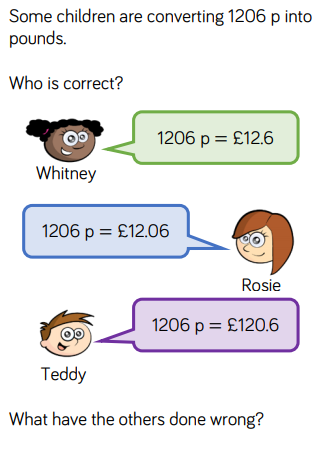 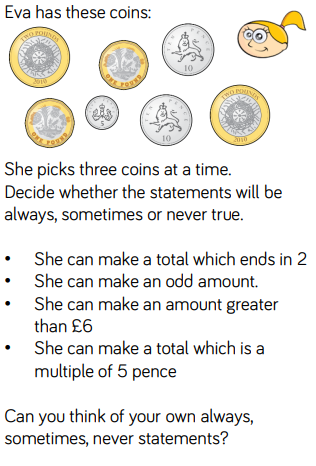 